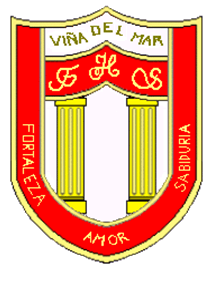 RBD: 1761-2FRIENDLY HIGH SCHOOLFono: 322628669 fhs.direccion@gmail.comCOMUNICADO DESDE DIRECCIÓNEstimada Comunidad EscolarJunto con saludar cordialmente y esperando que se encuentren bien de salud junto a su familia, me dirijo a ustedes con motivo, de invitar a nuestros alumnos a participar durante el 2° semestre en talleres Extraprogramáticos, que realizarán destacado/as docentes de nuestro colegio y donde podrás; aprender, expresar, profundizar y divertirte de una manera sana y armónica, contribuyendo esta experiencia en tu buen desarrollo integral.TALLERES DE EXPRESIÓN ARTÍSTICATALLERES DE FOMENTO DE LA ACTIVIDAD FISICATALLERES DE DESARROLLO DEL PENSAMIENTO CIENTIFICOContinua Información en la siguiente paginaESPECIFICACIONES:Los talleres son de acceso gratuito, voluntario y de participar, se requiere su compromiso. Los talleres tienen una duración inicial de 2 meses (agosto-septiembre)Tras el término del período del taller se evalúa la continuidad según sea el caso por los siguientes 2 meses (octubre-noviembre)Los estudiantes podrán participar en 1 o más talleresLos talleres se realizarán en formato online por medio plataforma Teams, a excepción de los talleres deportivos como psicomotricidad, iniciación al deporte y entrenamiento deportivo que se realizarán en cancha abierta del estadio italiano, respetando las normas sanitarias (uso de mascarilla, distancia social, uso de alcohol gel, entre otros, la dirección estadio italiano es amunátegui 2193, recreo viña del mar.El taller de karate inicia en formato online para proceder a realizarse de forma presencial en el colegio los días sábados previo aviso.INSCRIPCIÓN E INICIO DE TALLERES:El/la apoderado debe completar ficha de inscripción (3° pagina) y deberá enviarla al correo talleres.fhs.2021@gmail.com  entre el lunes 02 de agosto al viernes 06 de agosto.El inicio de los talleres seleccionados según número de inscritos será a partir del lunes 09 de agosto. Se comunicará dentro de cada equipo de taller en la plataforma Teams los materiales, elementos, especificaciones, etc., que se utilizarán en el transcurso de cada curso.Esperando su participación en estas actividades, me despido atentamenteGuillermo Angel Alvarez LeónDirectorFriendly High SchoolEn Viña del Mar, a 02 de agosto de 2021Ficha de inscripción en 3° paginaFRIENDLY HIGH SCHOOL 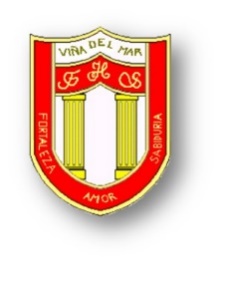 Ficha de inscripción:Estimados Apoderado /a: Junto con saludar, el presente formato de inscripción de talleres deberá ser completado por el apoderado/a y deberá ser enviado al correo talleres.fhs.2021@gmail.com  entre el lunes 02 de agosto al viernes 06 de agosto.El envío de la inscripción a talleres confirma la autorización del apoderado para que su pupilo/a participe en 1 o más talleres. Así como también el compromiso de la familia en el apoyo, supervisión y responsabilidad en la participación.INSCRIPCION/AUTORIZACIÓNYo …………………………………………………………………………………………………………………                                                                                                                                                                          Rut ……………………………………Apoderado de ……………………………………………………                                      Del curso ………………………… Autorizo a mi pupilo/a para participar en el taller:_________________________FIRMA APODERADOTALLERCURSOSHORARIOSPROFESORCOMICS 7° A 4° MEDIOVIERNES 15:30 A 17:00PATRICIA CHAPARROCOMPOSICION Y PINTURA3° A 6° BASICOVIERNES 10:00 A 11:30PATRICIA CHAPARROGUITARRA7° A 4° MEDIOMARTES 17:30 A 19:00MARCEL BRUNAPERCUSIÓN3° A 6° BASICOMARTES 10:00 A 11:30MARCEL BRUNA  CUECACOMUNIDAD ESCOLARLUNES 17:30 A 19:00SEBASTIAN ESCALONATALLERCURSOSHORARIOSPROFESORENTRENAMIENTO DEPORTIVO7° A 4° MEDIOMARTES 15:3O A 17:00NICOLAS CERDAINICIACION AL DEPORTE3 A 6 BASICO VIERNES 10:00 A 11:30NICOLAS CERDAPSICOMOTRICIDADKINDER A 2° BÁSICOMIERCOLES 10:00 A 11:30NICOLAS CERDAKARATE3° A 6 BASICOSABADO 10:00 A 11:30DANTON GONZALEZTALLERCURSOSHORARIOSPROFESORFISICA EN LA CIENCIA FICCION1° A 4° MEDIOVIERNES 14:00 A 15:30SEBASTIAN BASAUREEXPERIMENTOS CIENTIFICOS7° Y 8° BÁSICOMIERCOLES 15:00 A 16:30REBECA VEGATALLERFECHA DE INSCRIPCIÓN 